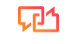 EL LIBRO DEL APOCALIPSISCONFLICTO, CONSOLACIÓN Y CONQUISTA --- Por John CrippsIV. SÍMBOLOS Y NÚMEROS EN EL LIBRO DEL APOCALIPSIS"El significado interno de los números fue una especie de recurso que siempre fascinó a la mente oriental. En aquellos días tempranos, cuando el lenguaje era primitivo y el vocabulario escaso, a veces una palabra hebrea se veía obligada a cumplir con una gran variedad de significados diversos. En tales condiciones, los hombres llegaron naturalmente a usar los números como usamos las palabras. Eran símbolos de la verdad moral o espiritual. Un número dado sugeriría un concepto definido. Los conceptos surgieron de manera bastante natural a través de ciertas asociaciones primitivas. Así como el sonido de una palabra dada, por largo hábito evoca la idea correspondiente, de la misma manera un número, por asociación adquirida, evoca un concepto definido. Tales números se convierten en símbolos y no pueden leerse con la exactitud literal que empleamos al interpretar fórmulas matemáticas". NÚMEROS SIMBÓLICOS IMPORTANTES EN APOCALIPSISUNO: Simboliza unidad o existencia independiente (en realidad no se usa en Apocalipsis, pero está detrás de varios otros).DOS: Simboliza fortalecimiento, confirmación, valor y energía redoblados.1. Dos testigos confirman la verdad de Dios --- Apocalipsis 11:3-12.2. Dos fieras salvajes que se apoyan entre sí se oponen a la verdad --- Apocalipsis 13:1ss.3. Nótese Ecl. 4:9-12 por la fuerza y ​​el poder de dos.Dios tiene un doble instrumento de guerra: el Cristo conquistador y la hoz del juicio. Estos derrotan a las bestias. El simbolismo enseña el triunfo del bien sobre el mal.TRES: El hombre encontró en su hogar primitivo lo más divino que la vida podía ofrecer: el amor de padre, el amor de madre, el amor filial. Encontró a Dios en la interacción de amor y bondad en su hogar. Así, el "3" se convirtió en el símbolo de lo Divino. Para nosotros hoy es más fácil de ver ya que hay tres en la Deidad: Padre, Hijo y Espíritu Santo.DIOS--- Apocalipsis 1:4 -- "....Aquel que es y que era y que ha de venir..."JESUCRISTO--- Apocalipsis 1:5 -- "y de parte de Jesucristo, el testigo fiel, el primogénito de los muertos y el soberano de los reyes de la tierra".CREYENTES--- Apocalipsis 1:5c-6 -- "Al que nos ama y nos libertó de nuestros pecados con Su sangre, (6) e hizo de nosotros un reino, sacerdotes..."TRIPLE DIVISIÓN DEL LIBRO--- Apocalipsis 1:19 -- "Escribe, pues, las cosas que has visto, y las que son, y las que han de suceder después de estas".TRES EVENTOS--- Apocalipsis 4:1 "...Después de esto miré, y vi una puerta abierta en el cielo. Y la primera voz que yo había oído, como sonido de trompeta que hablaba conmigo, decía: «Sube acá y te mostraré las cosas que deben suceder después de estas»".EL QUE SE SIENTA EN EL TRONO--- Apocalipsis 4:3 -- "El que estaba sentado era de aspecto semejante a una piedra de jaspe y sardio, y alrededor del trono había un arco iris, de aspecto semejante a la esmeralda".VEINTICUATRO ANCIANOS--- Apocalipsis 4:4 -- "Y alrededor del trono había veinticuatro tronos. Y sentados en los tronos, veinticuatro ancianos vestidos de ropas blancas, con coronas de oro en la cabeza".FUERA DEL TRONO SALÍAN--- Apocalipsis 4:5 -- "Del trono salían relámpagos, voces, y truenos...."CANTO DE LOS CUATRO SERES VIVOS--- Apocalipsis 4:6b,8,9 -- "...alrededor del trono, cuatro seres vivientes llenos de ojos por delante y por detrás. (8) …no cesaban de decir: «SANTO, SANTO, SANTO es EL SEÑOR DIOS, EL TODOPODEROSO, el que era, el que es y el que ha de venir». (9)  Y cada vez que los seres vivientes dan gloria, honor, y acción de gracias a Aquel que está sentado en el trono, al que vive por los siglos de los siglos".LOS ANCIANOS CORONADOS DE ORO LE TRIBUTAN--- Apocalipsis 4:11 -- "Digno eres, Señor y Dios nuestro, de recibir la gloria y el honor y el poder, porque Tú creaste todas las cosas, y por Tu voluntad existen y fueron creadas".TRES TROMPETAS DE AYES--- Apocalipsis 8:13 -- "Entonces miré, y oí volar un águila en medio del cielo, que decía a gran voz: «¡Ay, ay, ay, de los que habitan en la tierra, a causa de los toques de trompeta que faltan, que los otros tres ángeles están para tocar!»”. TRES ESPÍRITUS COMO RANAS salen de la boca de--- Apocalipsis 16:13 -- "Y vi salir de la boca del dragón, de la boca de la bestia, y de la boca del falso profeta, a tres espíritus inmundos semejantes a ranas".TRES PLAGAS SOBRE BABILONIA--- Apocalipsis 18:8 -- “....muerte, duelo y hambre....” Tres clases de hombres se lamentan por la caída de Babilonia: REYES (v. 9), MERCADERES (v. 11), MARINEROS (v. 17 ) -- Ver Ezeq. 27.CUATRO: ¡Número cósmico! ¡El mundo en el que los hombres vivían, trabajaban y morían! Se supone que es el número de la creación. La referencia habitual es a los "cuatro rincones de la tierra".CUATRO SERES VIVOS con cuatro caras--- Apocalipsis 4:6-8 -- (6) Delante del trono había como un mar transparente semejante al cristal; y en medio del trono y alrededor del trono, cuatro seres vivientes llenos de ojos por delante y por detrás. (7)  El primer ser viviente era semejante a un león; el segundo ser era semejante a un becerro; el tercer ser tenía el rostro como el de un hombre, y el cuarto ser era semejante a un águila volando. (8)  Los cuatro seres vivientes, cada uno de ellos con seis alas, estaban llenos de ojos alrededor y por dentro, y día y noche no cesaban de decir: «SANTO, SANTO, SANTO es EL SEÑOR DIOS, EL TODOPODEROSO, el que era, el que es y el que ha de venir». CUATRO rincones de la tierra--- Apocalipsis 7:1 -- "Después de esto, vi a cuatro ángeles de pie en los cuatro extremos de la tierra, que detenían los cuatro vientos de la tierra, para que no soplara viento alguno, ni sobre la tierra ni sobre el mar ni sobre ningún árbol".CUATRO ÁNGELES en el río Éufrates. Ellos miran --- Apocalipsis 9:14-15 -- "Decía al sexto ángel que tenía la trompeta: «Suelta a los cuatro ángeles que están atados junto al gran río Éufrates». (15) Y fueron desatados los cuatro ángeles que habían sido preparados para la hora, el día, el mes, y el año, para matar a la tercera parte de la humanidad".LAGAR PISADO--- Apocalipsis 14:20 -- "El lagar fue pisado fuera de la ciudad, y del lagar salió sangre que subió hasta los frenos de los caballos por una distancia como de 320 kilómetros".a) Literalmente, “por mil y seiscientos estadios” (RV). Este es el cuadrado de 4 X 100.CUATRO SELLOS --- Apocalipsis 6:1-8 -- “(1) Entonces vi cuando el Cordero abrió uno de los siete sellos, y oí a uno de los cuatro seres vivientes que decía, como con voz de trueno: «Ven».  (2)  Miré, y había un caballo blanco. El que estaba montado en él tenía un arco. Se le dio una corona, y salió conquistando y para conquistar.  (3)  Cuando el Cordero abrió el segundo sello, oí al segundo ser viviente que decía: «Ven».  (4)  Entonces salió otro caballo, rojo. Al que estaba montado en él se le concedió quitar la paz de la tierra y que los hombres se mataran unos a otros; y se le dio una gran espada.  (5)  Cuando el Cordero abrió el tercer sello, oí al tercer ser viviente que decía: «Ven». Y miré, y había un caballo negro. El que estaba montado en él tenía una balanza en la mano.  (6)  Y oí como una voz en medio de los cuatro seres vivientes que decía: «Un litro de trigo por un denario, y tres litros de cebada por un denario, y no dañes el aceite y el vino».  (7)  Cuando el Cordero abrió el cuarto sello, oí la voz del cuarto ser viviente que decía: «Ven».  (8)  Y miré, y había un caballo amarillento. El que estaba montado en él se llamaba Muerte, y el Hades lo seguía. Y se les dio autoridad sobre la cuarta parte de la tierra, para matar con espada, con hambre, con pestilencia y con las fieras de la tierra”.a) Cuatro caballos salen al llamado de cuatro seres vivientes.OCHO EPÍTETOS descriptivos tocando a los impíos: --- Apocalipsis 21:8 --"Pero los cobardes, incrédulos, abominables, asesinos, inmorales, hechiceros, idólatras, y todos los mentirosos tendrán su herencia en el lago que arde con fuego y azufre, que es la muerte segunda"a) 4 X 2 o 2 X 4CINCO: Número de manos y pies (cinco dedos de manos y pies). ¡Con frecuencia cortados o mutilados y lisiados por enfermedades, accidentes o guerras!“Un hombre perfecto y completo era aquel que tenía todos sus miembros intactos” (Ibíd. p. 23)"Cinco duplicado a diez --- integridad humana" (por ej., ¡los padres miran las manos y los pies del bebé!) 
"El todo del hombre" --- ¡Diez Mandamientos!"Completa autoridad o poder en el gobierno" --- bestias con diez cuernos.a) Dragón, capítulo 12; Primera bestia, capítulo 13; Bestia escarlata, capítulo 17 --- todos tienen diez cuernos.DIEZ: Se utiliza en combinaciones con otros números individuales.a) 70 --- número sagrado --- 3 sumado a 4 = 7 multiplicado por 101) Simboliza a Dios con Su creación en completitud.b) 1000 --- esto simboliza la mayor completitud, a la enésima potencia.SEIS: ¡Un significado siniestro! ¡Seis no llegó a siete y falló!"El cargo que se vio derrotado, con el éxito a punto de alcanzar" --- representado por seis (Summers p. 24) ¡Esto representa la perdición! Parecido a lo que significa el 13 a muchos hoy en día.SIETE: Combinación del número mundial perfecto y el número divino perfecto, ¡por lo tanto era el número más sagrado para los hebreos!"El número de la completitud, de la perfección y de la plenitud dispensacional".LA TIERRA CORONADA DEL CIELO:a. Siete iglesias (2-3)b. Siete candelabros.c. Siete sellos (5-8:1)d. Siete espíritus (1:4)e. Siete trompetas (8:2-11:16)f. Siete estrellas (1:16)g. Siete copas (15:5-16)h. Siete secciones del libro.Setenta miembros del concilio judío. Jesús envió a setenta discípulos.Catorce cánticos en Apocalipsis (7 X 2): 4:8, 11; 5:9,12; 11:15,17,18; 12:10-12; 15:3,4; 19:1,2,5,6-8.El Cordero tiene siete cuernos y siete ojos (5:6), "que denotan el poder todopoderoso, la inteligencia suprema y la omnipotencia y omnisciencia perfectas de las que está dotado" (Moorehead, p. 32).Siete atributos de alabanza al Cordero --- (5:12) --- a Dios (7:12). Capítulo 19 --- seis ángeles y uno semejante al Hijo del Hombre.DOCE: 4 X 3. En el pensamiento religioso hebreo, el 12 equivale al símbolo de la religión organizada en el mundo. 12 tribus, 12 apóstoles, 12 puertas. 144.000 es igual a 12.000 X 12."El número de la perfección y duración final y eterna" --- (Moorehead).a) Nótese la ciudad celestial, la nueva Jerusalén (21:1-22:5)1) 12 fundaciones.2) 12 puertas.3) 12 centinelas y guardianes angélicos.b) La ciudad es un cubo majestuoso, siendo de 12.000 estadios la medida de su forma.c) El árbol de la vida produce 12 tipos de frutos y los produce en ciclo de 12 meses.TRES Y MEDIO:¡Siete cortado en dos! Símbolo de incompletitud. Anhelos inquietos, insatisfechos; aspiraciones no realizadas; mundo esperando algo.Hombres de desesperación y confusión esperando paz y luz. Apocalipsis 6:4Dos testigos predicaron durante 3 años y medio --- período indefinido. Apocalipsis 11:3.Patio del templo pisoteado por impíos durante 3 años y medio. Apocalipsis 11:2Los santos fueron perseguidos durante 42 meses. Apocalipsis 11:2Iglesia en el desierto 1.260 días. Apocalipsis 12:6 y 14.Bestia del mar ejerce su autoridad 42 meses. Apocalipsis 13:5.DIEZ: "el número de organización secular y de poder" --- (Moorehead, p. 32). Véanse las notas del número cinco."Diez unido con siete significa la perfección de la fuerza satánica y el dominio mundano. La Bestia con siete cabezas y diez cuernos es la encarnación de la energía diabólica y de la supremacía imperial apóstata". (Ibíd., pág. 32)Para comprender las imágenes del Apocalipsis de Juan uno también debe estar consciente de que éstas provienen de todos los reinos conocidos por el hombre, es decir, del universo celestial, el espiritual y el material. Habiendo visto los símbolos, consideremos ahora los diversos ámbitos de los que se inspira Juan.1. DEIDADa. Dios, el que se sienta en el trono:1) Diamante blanco brillante - (jaspe)2) Y como un rubí precioso - (sardio) --- 4:3.b. Jesús el Hijo de Dios:1) Es un Cordero --- 5:6.2) El León de la tribu de Judá --- 5:5.3) La Raíz de David --- 5:5.4) El lucero resplandeciente de la mañana --- 22:16.C. El Espíritu Santo:1) Siete Espíritus.2) Siete Lámparas de Fuego.3) Siete Ojos que son los Siete Espíritus de Dios --- 1:4; 5:6.2. ESFERA DE LOS ESPÍRITUSa. Las revelaciones abarcan el cielo, el hades y el lago de fuego (infierno).1. Incluyen un gran dragón rojo.2. Una serpiente (Satanás).3. Ángeles.4. Demonios.5. Espíritus inmundos.6. Y las almas.b. Hay bestias que provienen de diversos lugares:1. Una del mar.2. Una de la Tierra.C. La revelación también abarca:1. La muerte.2. Y la resurrección.3. EL MUNDO NATURALa. En este aspecto, los símbolos y las imágenes provienen de todos los ámbitos del mundo natural.1. De la geología a la astronomía.b. Referencias hechas a:1. El sol.2. La salida del sol.3. La luna.4. Las estrellas.5. Día y noche.6. El aire.7. La tierra, los terremotos.8. Mar y grandes aguas, ríos y fuentes.9. Nubes, relámpagos, truenos.10. Grandes vientos, granizo y arcoíris.11. Fuego, humo y azufre.12. Desierto y abismo.4. REINOS TERRENALESa. Una vez más, las imágenes provienen de todos los aspectos sociales de la vida humana.1. Reyes, príncipes y capitanes.2. Esclavos y hombres libres.3. Ricos y pobres.4. Los grandes y los siervos.b. Nuestro interés y nuestra comprensión se ven desafiados por:1. Referencias a las naciones2. Tronos.3. Diademas y coronas de victoria.4. Llaves.5. Una vara (o cetro) de hierro.6. Grandes espadas, espadas de dos filos, espadas de matanza.7. Un arco.8. Una prisión.9. Y el lagar del juicio.5. CULTURA y SOCIEDADa. Está siempre presente el conflicto de guerra en curso.1. Los ejércitos chocan para o sufrir la derrota y la destrucción o para ganar la victoria.a) Carros y armaduras.b) Guerras y fuerzas enfrentadas.c) Plagas y temores.d) Sufrimiento y duelo.b. También entran en las escenas 1. El matrimonio (la novia y el novio, las bodas y la cena de bodas).2. Lámparas, voces.3. Un ladrón.4. Una mujer en parto.C. A estos se añaden también:1. Cañas de medir.2. Puertas de admisión.3. Puertas a través de las cuales vemos y contemplamos.6. RELIGIÓNa. La mayoría de estas imágenes provienen del sistema religioso del Antiguo Testamento.1. Profetas y sacerdotes.2. Altares de sacrificio y el altar de oro.3. Candelabros.4. Sacrificio, sangre e incienso.5. Sinagoga, santuario, columna del templo.6. El arca del pacto y las trompetas.b. También hay símbolos de las naciones paganas que representan lo opuesto de lo que agrada a Dios.1. Intenta seducir a los fieles.a) Ídolos e imágenes.b) Sacrificios a los ídolos e imágenes.c) Falsos profetas.d) Hechicería.2. Falsos maestros:a) Balaam.b) Jezabel.c) Nicolaítas.7. LOCALIDADESa. Estos lugares aparecen en la pantalla para transmitir ideas:1. Egipto2. Babilonia la grande.3. El Éufrates.4. Sodoma.5. Monte Sión.6. Armagedón (Monte Maguido).b. Localidades específicas:1. La gran ciudad.2. La ciudad santa.3. La nueva Jerusalén para el cielo nuevo y la tierra nueva.C. Algunos de ellos sobrevivirían y soportarían las pruebas que se les impusieron, otros serían destruidos.8. PERSONASa. Se trata de una variedad de personas de todos los ámbitos de la vida, cada una de las cuales representa una idea, cuenta una historia o revela una verdad.1. Una mujer radiante.a) Vestida en las fuentes de luz.1) El sol.2) La luna.3) Y las estrellas.b) El hijo varón que le nace.2. Vírgenes.3. Una esposa.4. Una reina.5. Una gran ramera y sus hijas.6. Los que han cometido fornicación con la ramera.b. También se enumeran en las imágenes:1. Niños.2. Siervos.3. Balaam.4. Jezabel.5. Gog y Magog --- cf. Ezeq. 38:2 -- "Gog de Magog".9. VESTIMIENTAa. Como ocurre hoy en día, mucho puede determinarse por la forma de vestir de una persona.1. Vestiduras reales y sacerdotales.2. Túnicas blancas.3. Lino fino.4. Cilicio.b. Colores utilizados para describir las prendas usadas:1. Púrpura.2. Escarlata.10. ANATOMÍA FÍSICAa. Gran parte de la anatomía del hombre entra en juego en la gran revelación de Cristo y la verdad espiritual.1. La cabezaa) Cabello, frente, ojos (y lágrimas), oídos.2. La boca:a) Lengua y dientes.3. El corazón:a) Sangre, riñones (mente).4. El vientre.5. Las manos y los pies.b. Estos pueden ser insignificantes para la visión, pero desempeñan un papel complementario en la visión.11. VEGETACIÓN y AGRICULTURAa. En este ámbito, el escritor introduce tanto las necesidades como los lujos.1. Granos:a) Trigo, cebada.2. Fruta:a) Uvas, higos.3. Productos:a) Vino, aceite de olivo, miel, especias.4. Elementos naturales:a) Árboles, madera, palmeras, hierba y ajenjo.b. Herramientas de agricultura.1. Hoz, lagar y vendimia.2. Siega y cosecha.12. ÁMBITO MINERALa. El hombre siempre ha sentido fascinación por la belleza resplandeciente de diversas piedras y minerales preciosos. Estas piedras preciosas encuentran un lugar en las visiones del Apocalipsis.1. Oro.2. Plata.3. Bronce.4. Mar de Cristal.b. Piedras preciosas:1. Piedra blanca.2. Jaspe.3. Sardio.4. Esmeralda.5. Perlas y otros.13. REINO ANIMALa. En esta sección, Juan usa y describe tanto las formas más grandes como las más bajas de animales.1. Los animales que son amigables con la humanidad.a) Ternero (o BUEY)b) Corderoc) Caballos de varios colores.d) Ranas.2. Los que son hostiles:a) León.b) Oso.c) Leopardo.d) Águilas en vuelo.e) Buitres.f) Bestia salvaje con muchos cuernos.g) Langostas.h) Escorpiones y sus aguijones.i) Serpientes.j) Bestia del mar y “toda cosa creada”.b. Todo esto pasa ante nosotros en las visiones de alguna manera significativa e instructiva.14. COMERCIO a. Barcos:1. Capitanes, marineros.b. Mercaderes:1. Comerciantes.2. Artesanos.3. Piedras de molinoC. Comercio:1. Monedas.2. Bienes.3. Balanzas utilizadas en el comercio.15. LITERATURAa. A Juan se le dice que escriba en un libro:1. Escribe sobre un libro que está escrito dentro y fuera del libro.2. Escribe sobre un librito.3. Escribe sobre el libro de la vida.b. Juan también escribe sobre:1. Sellos.2. Alfabeto --- (Alfa y Omega).3. Y en números --- que ya hemos considerado.16. MÚSICA e INSTRUMENTOS MUSICALESa. Música:1. Tanto vocal como instrumental.2. Tiene una función para la vida:a) Emocionalb) Espiritualc) Y física de la familia humana.3. Sonidos de trompeta.4. Arpas.5. Flautas.6. Y coros.b. Instrumentos:1. Juglares.2. Arpas.3. Flautas.4. Trompetas.17. TIEMPO y ETERNIDADa. Se designan varios períodos:1. Media hora.2. Una hora.3. 1/3 parte de un día.4. Tres días y medio.5. Diez días.6. Mil doscientos sesenta días.7. Cuarenta y dos meses.8. Mil años.9. Un día y una noche.b. Luego más allá del tiempo:1. Por los siglos de los siglos. Qué variedad de imágenes y símbolos encontraremos mientras tratamos de aprender la lección espiritual y eterna que contienen los mensajes del Apocalipsis. Esto no representa de lejos todas las imágenes o los ámbitos de los cuales fueron extraídas, pero será suficiente para mostrarle al estudiante que Juan extrae sus imágenes de una variedad de lugares y fuentes tratando de ocultar el mensaje a aquellos que buscan infligir daño al cuerpo de Cristo, pero revelar la verdad de Dios a aquellos que aman su Palabra.